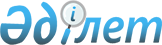 «Шикі мұнай мен мұнайдан жасалған тауарларға кедендік әкету баждары туралы» Қазақстан Республикасы Үкіметінің 2005 жылғы 15 қазандағы № 1036 қаулысына өзгерістер енгізу туралы
					
			Күшін жойған
			
			
		
					Қазақстан Республикасы Үкіметінің 2011 жылғы 5 қыркүйектегі № 1012 қаулысы. Күші жойылды - Қазақстан Республикасы Үкіметінің 2013 жылғы 31 желтоқсандағы № 1598 қаулысымен

      Ескерту. Күші жойылды - ҚР Үкіметінің 31.12.2013 № 1598 қаулысымен (алғашқы ресми жарияланған күнінен бастап күнтізбелік он күн өткен соң қолданысқа енгізіледі).      Қазақстан Республикасының Үкіметі ҚАУЛЫ ЕТЕДІ:



      1. «Шикі мұнай мен мұнайдан жасалған тауарларға кедендік әкету баждары туралы» Қазақстан Республикасы Үкіметінің 2005 жылғы 15 қазандағы № 1036 қаулысына (Қазақстан Республикасының ПҮАЖ-ы, 2005 ж., № 38, 533-құжат) мынадай өзгерістер енгізілсін:



      көрсетілген қаулыға қосымшада:

      «Баж ставкасы (1000 кг үшін доллармен)» деген баған мынадай редакцияда жазылсын:

      «Баж ставкасы (1000 кг үшін доллармен)

      40

      143,54

      95,69

      95,69

      95,69».



      2. Қазақстан Республикасы Сыртқы істер министрлігі екі апта мерзімде Еуразиялық экономикалық қоғамдастық Интеграциялық Комитетінің Хатшылығын Қазақстан Республикасының Үкіметі қабылдайтын сыртқы сауда қызметін реттеу шаралары туралы хабардар етсін.



      3. Осы қаулы алғашқы ресми жарияланған күнінен бастап күнтізбелік он күн өткен соң қолданысқа енгізіледі.      Қазақстан Республикасының

      Премьер-Министрі                                 К.Мәсімов
					© 2012. Қазақстан Республикасы Әділет министрлігінің «Қазақстан Республикасының Заңнама және құқықтық ақпарат институты» ШЖҚ РМК
				